Открытый Кубок города Хабаровска по спортивному туризму на пешеходных дистанциях11.05.2017 г.		                                                                                         ЦТКиС, ул. Волочаевская 13        Характер маркировки: красно-белая сигнальная лента.         Судейские карабины не размыкающиеся.        КВ на этапах включается по задействованию судейского оборудования. Выключается по выходу участника и снаряжения из ОЗ и освобождению судейского оборудования.                         УСЛОВИЯ СОРЕВНОВАНИЙ В ДИСЦИПЛИНЕ «дистанциЯ–ПЕШЕХОДНАЯ» 2 классПеречень, порядок, параметры, оборудование этапов и условия их прохожденияПротяженность дистанции –300м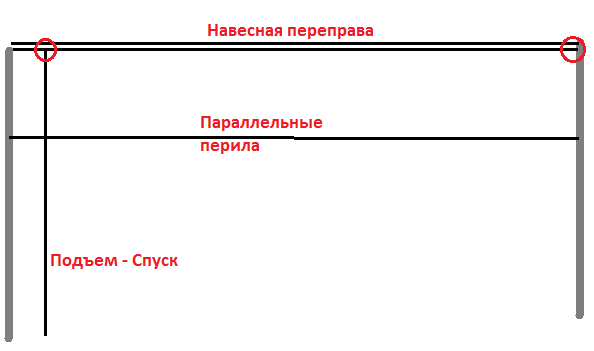 УСЛОВИЯ СОРЕВНОВАНИЙ В ДИСЦИПЛИНЕ«дистанциЯ–ПЕШЕХОДНАЯ»3 классПеречень, порядок, параметры, оборудование этапов и условия их прохожденияПротяженность дистанции –500м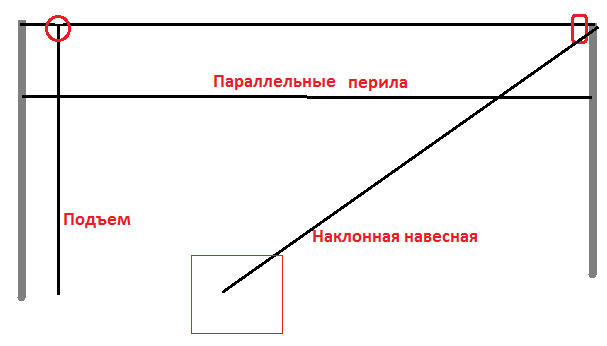 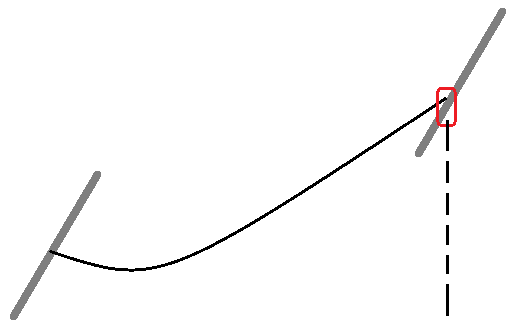 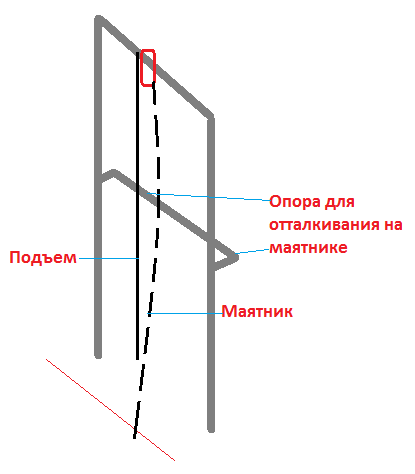 СтартПо сигналу судьиРасстояние до этапа №1   70м       Этап 1 Переправа методом «вертикальный маятник»Переправа методом «вертикальный маятник»Переправа методом «вертикальный маятник»Переправа методом «вертикальный маятник»Параметры:Параметры:L 4 м H 7мL 4 м H 7мОборудование:Оборудование:Судейские перилаСудейские перилаСудейские перилаОборудование:Оборудование:ИСБЗКЛОборудование:Оборудование:ЦСБЗКЛДействия:Действия:п. п. 7.15п. п. 7.15п. п. 7.15Обратное движение:Обратное движение:КОДКОДКОДРасстояние до этапа №2  70м   Расстояние до этапа №2  70м   Расстояние до этапа №2  70м   Расстояние до этапа №2  70м   Этап 2Траверс склона по периламТраверс склона по периламТраверс склона по периламПараметры:L 20  мL 20  мL 20  мОборудование:Судейские перила, 4 пролетаСудейские перила, 4 пролетаСудейские перила, 4 пролетаОборудование:ИСБЗКЛОборудование:ЦСБЗКЛДействия:п.7.13.п.7.13.п.7.13.Обратное движение:КОДРасстояние до этапа №3   20м   Расстояние до этапа №3   20м   Расстояние до этапа №3   20м   Расстояние до этапа №3   20м   Этап 3Переправа по бревну (горизонтальный маятник) Переправа по бревну (горизонтальный маятник) Переправа по бревну (горизонтальный маятник) Параметры:L 5 мL 5 мL 5 мОборудование:Судейские перилаСудейские перилаСудейские перилаОборудование:ИСБЗКЛ  ТО-карабинОборудование:ЦСБЗКЛДействия:п. 7.6, 7.14.1, 7.7.1 Участники возрастной группы 10-11 лет проходят этап по наведенным судейским перилам.п. 7.6, 7.14.1, 7.7.1 Участники возрастной группы 10-11 лет проходят этап по наведенным судейским перилам.п. 7.6, 7.14.1, 7.7.1 Участники возрастной группы 10-11 лет проходят этап по наведенным судейским перилам.Обратное движение:КОДКОДКОДРасстояние до этапа №4  70м   Расстояние до этапа №4  70м   Расстояние до этапа №4  70м   Расстояние до этапа №4  70м   Расстояние до этапа №4  70м   БЛОКПодъем- Параллельные перила – Навесная переправа - Спуск      КВ-4 минПодъем- Параллельные перила – Навесная переправа - Спуск      КВ-4 минПодъем- Параллельные перила – Навесная переправа - Спуск      КВ-4 минПодъем- Параллельные перила – Навесная переправа - Спуск      КВ-4 минЭтап 4Подъем по перилам                                                                                                                 Подъем по перилам                                                                                                                 Подъем по перилам                                                                                                                 Подъем по перилам                                                                                                                 Параметры:Параметры:L 3 мL 3 мα 90°Оборудование:Оборудование:Судейские перилаСудейские перилаСудейские перилаОборудование:Оборудование:ИСБЗРЗОборудование:Оборудование:ЦСОЗТО - петляДействия:Действия:п. 7.10п. 7.10п. 7.10Этап 5Параллельные перилаПараллельные перилаПараллельные перилаПараллельные перилаПараметры:Параметры:L 15 мL 15 мL 15 мОборудование:Оборудование:Судейские перила, верхняя двойнаяСудейские перила, верхняя двойнаяСудейские перила, верхняя двойнаяОборудование:Оборудование:ИСОЗКЛОборудование:Оборудование:ЦСОЗКЛДействия:Действия:п. 7.8п. 7.8п. 7.8Этап 6Навесная переправаНавесная переправаНавесная переправаНавесная переправаНавесная переправаНавесная переправаПараметры:Параметры:Параметры:L 15 мОборудование:Оборудование:Оборудование:Судейские двойные перилаСудейские двойные перилаСудейские двойные перилаСудейские двойные перилаОборудование:Оборудование:Оборудование:ИСОЗТО - петляТО - петляОборудование:Оборудование:Оборудование:ЦСОЗОЗТО - петляДействия:Действия:Действия:п.7.9п.7.9п.7.9п.7.9Этап 7Этап 7Спуск по периламСпуск по периламСпуск по периламСпуск по периламСпуск по периламПараметры:Параметры:Параметры:L 3 мα 90°α 90°α 90°Оборудование:Оборудование:Оборудование:Судейские перилаСудейские перилаСудейские перилаСудейские перилаОборудование:Оборудование:Оборудование:ИСОЗТО - петляТО - петляОборудование:Оборудование:Оборудование:ЦСБЗБЗРЗДействия:Действия:Действия:п.7.10п.7.10п.7.10п.7.10Расстояние до финиша 70 метровРасстояние до финиша 70 метровРасстояние до финиша 70 метровРасстояние до финиша 70 метровРасстояние до финиша 70 метровРасстояние до финиша 70 метровРасстояние до финиша 70 метровФинишПо пересечению финишной линииСтартПо сигналу судьиРасстояние до этапа №1   100м       БЛОК 1Подъем – Параллельные перила – Наклонная переправа вниз         КВ- 5 минПодъем – Параллельные перила – Наклонная переправа вниз         КВ- 5 минПодъем – Параллельные перила – Наклонная переправа вниз         КВ- 5 минПодъем – Параллельные перила – Наклонная переправа вниз         КВ- 5 минЭтап 1Подъем  ВСВ                                                                                                            Подъем  ВСВ                                                                                                            Подъем  ВСВ                                                                                                            Подъем  ВСВ                                                                                                            Параметры:Параметры:L 5 мL 5 мα 90°Оборудование:Оборудование:Судейские перилаСудейские перилаСудейские перилаОборудование:Оборудование:ИСБЗОборудование:Оборудование:ЦСОЗТО - петляДействия:Действия:п. п. 7.10п. п. 7.10п. п. 7.10Этап 2Параллельные перилаПараллельные перилаПараллельные перилаПараметры:L 26  мL 26  мL 26  мОборудование:Судейские перилаСудейские перилаСудейские перилаОборудование:ИСОЗТО - петляОборудование:ЦСОЗТО - карабинДействия:п. п. 7.8.п. п. 7.8.п. п. 7.8.Этап 3Спуск по наклонной навесной переправе Спуск по наклонной навесной переправе Спуск по наклонной навесной переправе Параметры:L 11  мL 11  мL 11  мОборудование:Судейские двойные перилаСудейские двойные перилаСудейские двойные перилаОборудование:ИСОЗТО – карабинОборудование:ЦСБЗКЛДействия:п.7.6. 7.9, 7.7.1.п.7.6. 7.9, 7.7.1.п.7.6. 7.9, 7.7.1.Расстояние до этапа №2   100м   Расстояние до этапа №2   100м   Расстояние до этапа №2   100м   Расстояние до этапа №2   100м   Расстояние до этапа №2   100м   Этап 4Переправа по бревну (горизонтальный маятник) Переправа по бревну (горизонтальный маятник) Переправа по бревну (горизонтальный маятник) Переправа по бревну (горизонтальный маятник) Параметры:L 8 мL 8 мL 8 мL 8 мОборудование:ИСБЗТО – карабинКЛОборудование:ЦСБЗКЛКЛДействия:п. п. 7.6, 7.14, 7.7.1п. п. 7.6, 7.14, 7.7.1п. п. 7.6, 7.14, 7.7.1п. п. 7.6, 7.14, 7.7.1Обратное движение:КОДКОДКОДКОДРасстояние до этапа №3  100м   Расстояние до этапа №3  100м   Расстояние до этапа №3  100м   Расстояние до этапа №3  100м   Расстояние до этапа №3  100м   Расстояние до этапа №3  100м   БЛОК 2Подъем по наклонной навесной переправе – Спуск (ВСВ)      КВ-5 минПодъем по наклонной навесной переправе – Спуск (ВСВ)      КВ-5 минПодъем по наклонной навесной переправе – Спуск (ВСВ)      КВ-5 минПодъем по наклонной навесной переправе – Спуск (ВСВ)      КВ-5 минПодъем по наклонной навесной переправе – Спуск (ВСВ)      КВ-5 минЭтап 5Подъем по наклонной навесной переправе (восстановление перил)                        Подъем по наклонной навесной переправе (восстановление перил)                        Подъем по наклонной навесной переправе (восстановление перил)                        Подъем по наклонной навесной переправе (восстановление перил)                        Подъем по наклонной навесной переправе (восстановление перил)                        Параметры:L 12  мL 12  мL 12  мL 12  мL 12  мОборудование:Судейские двойные перила для восстановленияСудейские двойные перила для восстановленияСудейские двойные перила для восстановленияСудейские двойные перила для восстановленияСудейские двойные перила для восстановленияОборудование:ИСБЗБЗТО – горизонтальная опораКЛОборудование:ЦСОЗОЗТО - карабинТО - карабинДействия:п.7.6.12, 7.9.п.7.6.12, 7.9.п.7.6.12, 7.9.п.7.6.12, 7.9.п.7.6.12, 7.9.Этап 6Спуск по периламСпуск по периламСпуск по периламСпуск по периламСпуск по периламПараметры:L 7  мL 7  мα 90°α 90°α 90°Оборудование:ИСОЗОЗТО – горизонтальная опораКЛОборудование:ЦСБЗБЗРЗРЗДействия:п.7.6, 7.10, 7.7.1п.7.6, 7.10, 7.7.1п.7.6, 7.10, 7.7.1п.7.6, 7.10, 7.7.1п.7.6, 7.10, 7.7.1Расстояние до этапа №4  100м   Расстояние до этапа №4  100м   Расстояние до этапа №4  100м   Расстояние до этапа №4  100м   Расстояние до этапа №4  100м   Расстояние до этапа №4  100м   БЛОК 3Подъем по перилам- Переправа вертикальным маятником   КВ-5 минПодъем по перилам- Переправа вертикальным маятником   КВ-5 минПодъем по перилам- Переправа вертикальным маятником   КВ-5 минПодъем по перилам- Переправа вертикальным маятником   КВ-5 минПодъем по перилам- Переправа вертикальным маятником   КВ-5 минЭтап 7Подъем по перилам ВСВ                         Подъем по перилам ВСВ                         Подъем по перилам ВСВ                         Подъем по перилам ВСВ                         Подъем по перилам ВСВ                         Параметры:L 8  мL 8  мα 90°α 90°α 90°Оборудование:Судейские перила Судейские перила Судейские перила Судейские перила Судейские перила Оборудование:ИСБЗБЗБЗРЗОборудование:ЦСОЗОЗОЗТО - карабинДействия:п.7.10п.7.10п.7.10п.7.10п.7.10Этап 8Переправа вертикальным маятником   Переправа вертикальным маятником   Переправа вертикальным маятником   Переправа вертикальным маятником   Переправа вертикальным маятником   Параметры:L 9  мL 9  мL 9  мα 90°α 90°Оборудование:ИСОЗОЗОЗТО – карабинОборудование:ЦСБЗБЗБЗРЗДействия:п.7.6, 7.15.6, 7.7.1п.7.6, 7.15.6, 7.7.1п.7.6, 7.15.6, 7.7.1п.7.6, 7.15.6, 7.7.1п.7.6, 7.15.6, 7.7.1Расстояние до финиша  100м   Расстояние до финиша  100м   ФинишПо пересечению финишной линии